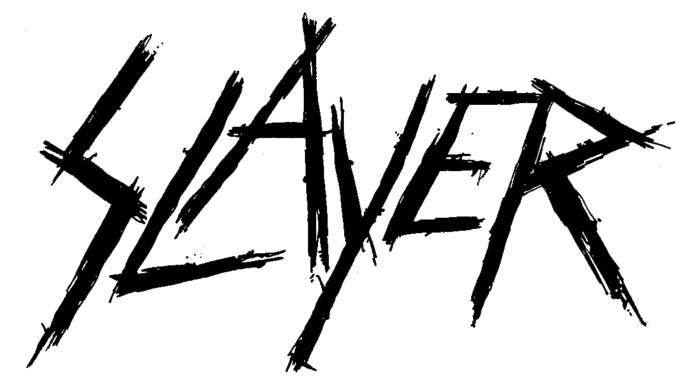 SLAYER TO RELEASE"SLAYER:  THE REPENTLESS KILLOGY"IN THEATERS WORLDWIDE ON NOVEMBER 6Slayer, in Conjunction with Trafalgar Releasing, Nuclear Blast Records, and Prime Zero Productions, Announces "Slayer:  The Repentless Killogy."    The Narrative Short Film Paired with Slayer's Entire Performance of its August 5, 2017 Concert at the Los Angeles Forum to Premier as a Worldwide, Special, One-Night Theatrical event on November 6, 2019.LOS ANGELES, CA - Wednesday, October 3, 2019 -- Slayer - Tom Araya, Kerry King, Gary Holt and Paul Bostaph - along with Trafalgar Releasing, Nuclear Blast Records and Prime Zero Productions, are pleased to announce the upcoming release of the new short narrative film and concert, Slayer: The Repentless Killogy, coming to theaters worldwide for a one-night event on November 6.  Due to be screened in over 1500 theaters around the world.  Tickets  will be on sale starting October 9 at http://www.slayer.film/Revenge, murder, bloodshed and retribution. The Repentless Killogy film was written and directed by BJ McDonnell, who conceived and directed the three brutal music videos - "You Against You," "Repentless," and "Pride in Prejudice"- for Slayer's final studio album Repentless (2015).  "When we set out to do these initial three videos," said McDonnell, "our intention was to continue the saga of Slayer and Wyatt at some point down the line.   But this is the band's final album and world tour so this story, the three videos and the "Repentless" live concert at The Forum, is a perfect way to wrap up.  This is the end of the monsters."Uncompromising and unmissable, part one of "Slayer:  The Repentless Killogy" begins with the powerful short narrative film that brings together the music of Slayer and the grisly story they wanted to tell.  Opening with the trilogy of music videos assembled as one chronological storyline, we are introduced to the narrative's main character Wyatt, a former Neo Nazi associated with a gang known as "The Hand Brotherhood," whose signature mark was a bloody handprint left after a murder had taken place.  The Repentless Killogy stars many of the actors who appeared in the original video series:  Jason Trost (Beats of Rage, Hatchet III) as Wyatt, Danny Trejo (Machete, From Dusk Til Dawn), Richard Speight (Band of Brothers, Supernatural), Derek Mears (Agents of S.H.I.E.L.D.), Jessica Pimentel (Orange Is The New Black), Tyler Mane (X-Men, Halloween II), Bill Moseley (The Devil's Rejects, The Texas Chainsaw Massacre 2), Caroline Williams (The Texas Chainsaw Massacre 2, Sharknado 4), and Sean Whalen (Twister, The People Under The Stairs).  Part two of The Repentless Killogy features Slayer's entire live set performed at the Los Angeles Forum on August 5, 2017 and was directed by Wayne Isham who has directed videos for artists including Metallica, Foo Fighters, Michael Jackson, Kelly Clarkson, and Britney Spears.  Presented in front of one of the most striking stage productions of the band's career, Slayer performs fan-favourite’s including "South of Heaven," "War Ensemble," "Mandatory Suicide," "Dead Skin Mask," "Raining Blood," and "Angel of Death."Following the global theatrical premiere, on November 8 the film will be available digitally and on Blu-ray, and the soundtrack from that concert will be released as both a two-disc vinyl and two CD packages. Gerardo Martinez of Nuclear Blast Records said: “When Slayer, the RSE family, BJ and I were talking about how thrilled we were with the outcome of the three videos from ‘Repentless,’ never did we imagine that what we had in our hands was basically this piece of brutality that would end up in movie theatres world-wide.  Everything from matching Slayer’s ferocity and heaviness in video form, to expanding into a longer narrative and live show has created the perfect Slayer atmosphere.  We are beyond thrilled to give fans around the world the opportunity to join us on November 6 to witness a pure slab of f*ckin’ insanity!"Marc Allenby, CEO of Trafalgar Releasing added: "Trafalgar Releasing are pleased to be collaborating with Slayer, the team at Nuclear Blast and the RSE Group on the upcoming global cinema release of Slayer: The Repentless Killogy. The film expertly demonstrates how Slayer has become one of the most influential metal bands of the last three decades, bringing together the creative forces of film and music to create a must see on the big screen. We look forward to seeing how fans react when they come together for this unique experience."2019 has seen a strong year for music releases from Trafalgar Releasing in cinema around the world. Recent successes include BRING THE SOUL: THE MOVIE, which became the single largest event cinema release globally, Grateful Dead’s 9th Annual Meet-Up at the Movies, Tribeca documentary Between Me and My Mind about Phish frontman, Trey Anastasio, Rush Cinema Strangiato 2019 and The Cure: Anniversary 1978-2018 Live in Hyde Park London. Today sees the global release of Roger Waters  Us + Them, which received its World Premiere at the International Venice Film Festival last month.Trafalgar Releasing’s upcoming music slate also includes Metallica and San Francisco Symphony: S&M², Depeche Mode: SPIRITS in the Forest and Shakira in Concert: El Dorado World Tour. The London based outfit have previously released films including Coldplay: A Head Full of Dreams, The Music Center presents Joni 75: A Birthday Celebration, Khalid Free Spirit, One More Time with Feeling, among others.Slayer: The Repentless Killogy will be screened in cinemas around the world on November 6. Tickets are on-sale from October 9 at http://www.slayer.film/ where fans can find the most up-to-date information regarding participating theaters and sign up for event alerts.***** About Slayer -  www.slayer.net In January 2018, thrash titans SLAYER devastated metalheads across the globe announcing they were calling it a day, along with a mammoth final world tour. After 37 years, 12 studio releases, five GRAMMY nominations and two wins, an abundance of Gold albums, multitudes of magazine covers and other recognitions, Slayer's place in music history is secure as one of The Big Four (alongside Metallica, Megadeth and Anthrax): they helped define the thrash-metal genre.  Even among peers of that quality, Slayer still proudly stands alone and remains one of the most influential bands in heavy metal history. With Tom Araya's unmistakable vocals, Kerry King and Gary Holt's slaughtering guitar riffs, Paul Bostaph's hostile drums, and nasty-as-fuck lyrics, Slayer continues to whip its fans into anarchistic, antichrist-fueled frenzies unmatched by any other act on the planet.  Not many bands can add to their resume having been banned from the Hollywood Palladium and Madison Square Garden for twenty-five years.Throughout the band's history, Slayer has never faltered in unleashing its extreme and focused sonic assault and, unlike many of its contemporaries who chose to commercialize their sound, Slayer has remained crushing and brutal, steadfastly refusing to cater to the mainstream.  Slayer's founding member, the beloved and uncompromising guitarist Jeff Hanneman, who wrote some of Slayer's most iconic songs including "Angel of Death," passed in 2013, and Exodus guitarist Gary Holt has been filling in for him since.  Paul Bostaph, who was Slayer's drummer from '94 - '01, rejoined the lineup in 2013 and is back behind the kit to the end.Launched on May 10, 2018 in San Diego, CA, by the time the 18-month, seven-leg, 152-show tour wraps on November 30, 2019 at the Los Angeles Forum, Slayer will have said goodbye to fans in 30 countries over five continents.  All hail Slayer.About Trafalgar ReleasingTrafalgar Releasing is the global leader in event cinema distribution. A subsidiary of Trafalgar Entertainment, Trafalgar Releasing's global operations include production, acquisition, marketing and distribution of specialized content to over 4,000 cinemas in more than 100 countries worldwide. A full spectrum of releases includes high arts (The Metropolitan Opera, Bolshoi Ballet, Royal Opera House), award winning theatre (The King and I: from the London Palladium, An American In Paris, Funny Girl), iconic moments (Monty Python Live, David Bowie is happening now, They Shall Not Grow Old), heritage music acts (Roger Waters The Wall, David Gilmour Live in Pompeii, Nick Cave and The Bad Seeds) and contemporary music sensations (BTS' Burn the Stage the Movie, Coldplay: A Head Full of Dreams, Muse Drones World Tour).  Headquartered in London, the company also has offices in New York, Los Angeles and Denver. More information about Trafalgar Releasing can be found at www.Trafalgar-Releasing.com.#     #     #MEDIA CONTACTS:Think Jam 
Stella Ferguson / Jacklyn Arding
trafalgar@thinkjam.com 
(323) 761-2333Ollie Charles
ollie.c@trafalgar-releasing.com+44 (0)7471 907 077For Slayer please contact:
Heidi Robinson-Fitzgerald
herfitz@mac.com
+1 818-705-1267